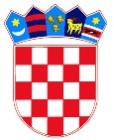                 REPUBLIKA HRVATSKADUBROVAČKO-NERETVANSKA ŽUPANIJA                      OPĆINA TRPANJ       JEDINSTVENI UPRAVNI ODJELKLASA: 373-04/16-01/01 URBROJ:2117/07-05/01-23-1Trpanj, 16. svibnja 2023.Na temelju Članaka od 123. do 133. Zakona o cestama (Narodne novine broj 84/11, 22/13, 54/13, 148/13 i 92/14) i objašnjenja Središnjeg ureda Državne geodetske uprave o geodetskim elaboratima izvedenog stanja javnih i nerazvrstanih cesta, KLASA: 932-01/12-02/182, URBROJ: 541-03-1-12-28, od 24. listopada 2012. godine, načelnik Općine Trpanj objavljuje      JAVNI POZIVkojim Općina Trpanj, kao pravna osoba koja upravlja nerazvrstanim cestama na administrativnom području Općine Trpanj, obavještava nositelje prava na nekretninama koje neposredno graniče sa zemljištima na kojima je izgrađena nerazvrstana cesta                     Put Zaborča, a koje djelomično zahvaćaju zemljišta katastarskih čestica broj: *334,1128,1129/3,1116/11,1142/2,1116/8,1142/3,1143,1147,1148,1176,1177/1,178/1,1179,1180,1177/2,*541,1432,1113/1,1116/7,1119,1118/2,1144,1435,1436,1437/2,1438,1439,1532,1517,1519,1510,1520,1529,1528,1525,1502,1490,1481 katastarske općine Trpanj, o započinjanju postupka evidentiranja nerazvrstane ceste u katastar i zemljišnu knjigu. Za potrebe obavljanja geodetskih poslova izrađuje se Snimka izvedenog stanja nerazvrstane ceste i Geodetski elaborat izvedenog stanja nerazvrstane ceste.Snimku izvedenog stanja i Geodetski elaborat izvedenog stanja predmetne nerazvrstane ceste izradit će GEO ARION d.o.o., Između dolaca 14, 2036 Mokošica, Toni Glavor, ovlašteni inženjer geodezije.Predstavnici Općine Trpanj, kao pravne osobe koja upravlja nerazvrstanim cestama provest će dana 26.05.2023. godine, u vremenu od 11,00 - 12,00 sati, obilježavanje granica zemljišta na kojima je izgrađena nerazvrstana cesta, uz stručnu pomoć gore navedenog ovlaštenog inženjera geodezije, koji brine da lomne točke granica zemljišta budu ispravno stabilizirane i obilježene. U slučaju lošeg vremena mjerenja se odgađaju za slijedeći radni dan.Svi nositelji prava na zemljištu koje neposredno graniči sa zemljištima na kojima je izvedena nerazvrstana cesta, mogu obaviti uvid u Geodetski elaborat izvedenog stanja, te zatražiti eventualna dodatna pojašnjenja dana 02.06.2023. godine, u vremenu od 09,00-12,00 sati, u prostorijama Općine Trpanj, Kralja Tomislava 41, 20240 Trpanj.       Pročelnica Nada Ivanković, v.r.